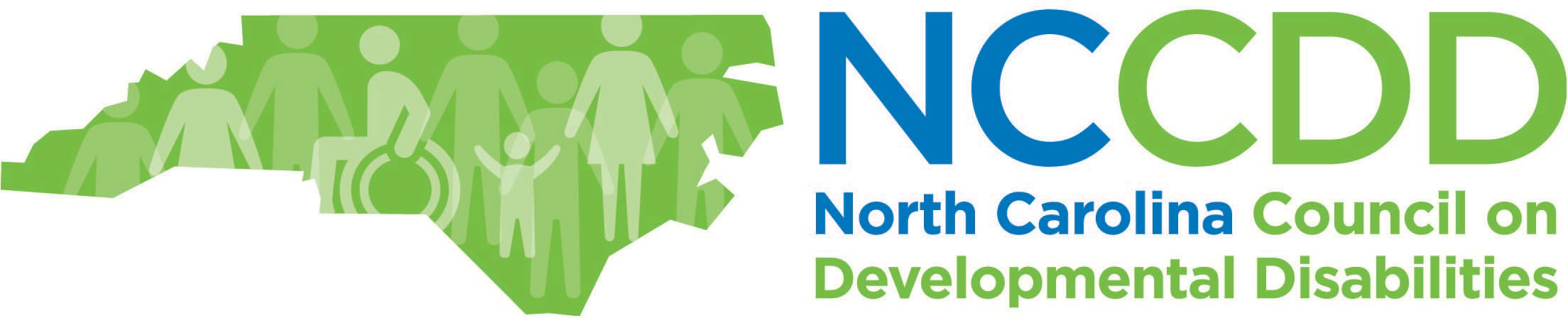 Solicitud de apoyo al gobernador para el nombramiento en el Consejo de Carolina del Norte sobreDiscapacidades del Desarrollo(Además, Solicitud para la Junta y Comisiones (pdf) requerida por la oficina del gobernador)NOMBRE DEL SOLICITANTE:Nombre	Segundo nombre	ApellidoDIRECCIÓN:  	TELÉFONO:	Casa: (	)    	Fax: (	)	 	Negocio:(	)	 	Correo electrónico:  	(*requerido)ANTECEDENTESEste apoyo es para la siguiente categoría: 	Una persona con discapacidades del desarrollo / auto defensora (ver definición) 	Un padre o tutor de niños, de 0 a 21 años, con discapacidades del desarrollo 	Un pariente inmediato o tutor de un adulto con discapacidades del desarrollo 	Un pariente inmediato o tutor de un adulto con una discapacidad del desarrollo que reside, o residió previamente, en una institución; o una persona con unadiscapacidad del desarrollo que reside, o residió previamente, en una institución 	Representante de una agencia local y no gubernamental, o grupo privado sin fines de lucro que se ocupa de los servicios a las personas con discapacidades del desarrolloSi es el padre o tutor de un niño con una discapacidad del desarrollo, por favor proporcione la edad del niño:Por favor, díganos sobre usted / el candidato. Comente brevemente cómo usted / el candidato se interesó en los problemas de discapacidad y la participación presente o pasada en la defensa de la discapacidad:INFORMACIÓN DEMOGRÁFICA: (opcional)Fecha de nacimiento:		SEXO: Masculino	Femenino 	GRUPO ÉTNICO: (Esta información es útil para apoyar a los solicitantes de orígenes culturalmente diversos).BlancoNegro (afroamericano)Hispanic (Mexican, Puerto Rican, Cuban, Central or South American, OtrosAsiático (incluidos los isleños del Pacífico)Indio americano (incluido el nativo de Alaska)Otros	(optional specify)Page 2QUIERO SER CONSIDERADO PARA SU APOYO AL CONSEJO DE NC SOBRE DISCAPACIDADES DEL DESARROLLO PORQUE:(¿Qué habilidades e intereses aportaría al Consejo? Por favor, manténgaseen una página.)\Page 3PREGUNTAS DE POSICIÓN(Por favor, dé respuestas breves.)¿Cuáles cree que son los dos o tres cuestiones más importantes para las personas con discapacidades del desarrollo y sus familias? Por favor, explíquelo.¿Qué actividades debería emprender una organización como el Consejo para abordar estas cuestiones?Por favor envíe esta solicitud y otro material solicitado (currículum, vita o historia personal / familiar, opcional) y cartas de recomendación haciendo clic en el botón SUBMIT (Enviar) a continuación (se requiere dirección de correo electrónico), o puede imprimir este documento y enviarlo a la siguiente dirección:David Ingram, Director of Operations NC Council on Developmental Disabilities2010 Mail Service Center Raleigh, NC 27699-2010(Voice/TDD) 984-920-8200;(Toll Free) (800) 357-6916(FAX) (984)-920-8201Page 4